LKS2 Sound (Year 4)P.O.S – SoundConcept – Physics - energy transfer Prior Learning: Vibration means to move quickly back and forth or up and down FactsVocabularyDefinition of sound:Sound is vibrations that travel through the air or another medium and can be heard when they reach a person's or animal's earVibrate - from Latin vibratus, past participle of vibrare "move quickly to and fro, shake,"How is sound produced:by continuous and regular vibrationscreated when something vibrates (shakes back and forth), sending waves of vibrations into the ears of the listener.Vibrate - from Latin vibratus, past participle of vibrare "move quickly to and fro, shake,"Sounds travel in a wave. The vibrations make air particles closes to the object vibrate, which then passes the vibrations to the particle next to it and so on.Sound wave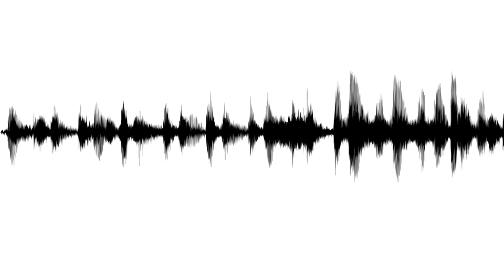 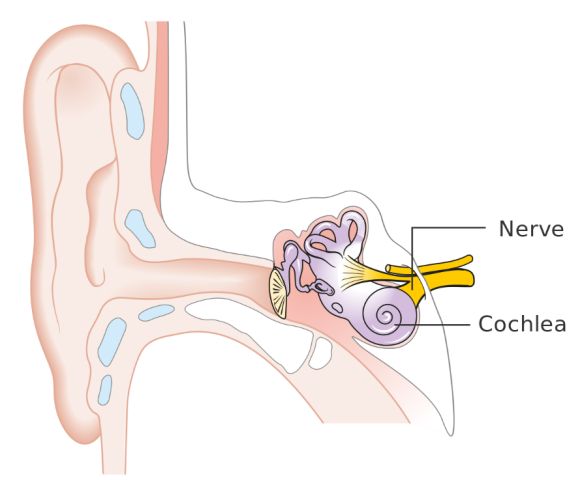 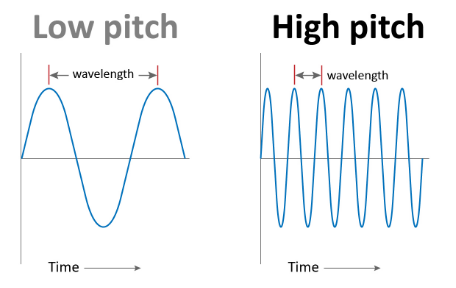 Sound vibrations can travel through different materials:solids -  metals, stone, woodliquids – watergases – airsound travels better through some materials than others. It travels very well through metal pipes for example. Sound waveVolume :loudness from the intensity of a sound wavethe louder the sound, the stronger the vibrationssound gets fainter as the distance increases away from itSound waveFrequency –:determines pitch (quality of a sound by the rate of vibrations producing it)high pitch = fast vibrationsslow pitch = slower vibrationsSound waveParts of the ear:Ear drum which passes vibrations to the middle ear bones.Middle ear bones which include the hammer, anvil and stirrup. (The smallest bones in the human body!)Cochlea - contains thousands of tiny hair cells which change the vibrations to electrical signals.Nerve - sends electrical signals to the brainSound waveWebsites:https://www.bbc.com/bitesize/topics/zgffr82/resources/1https://www.bbc.com/teach/class-clips-video/music--science-ks2-what-is-sound/zbnmhbkSound wave